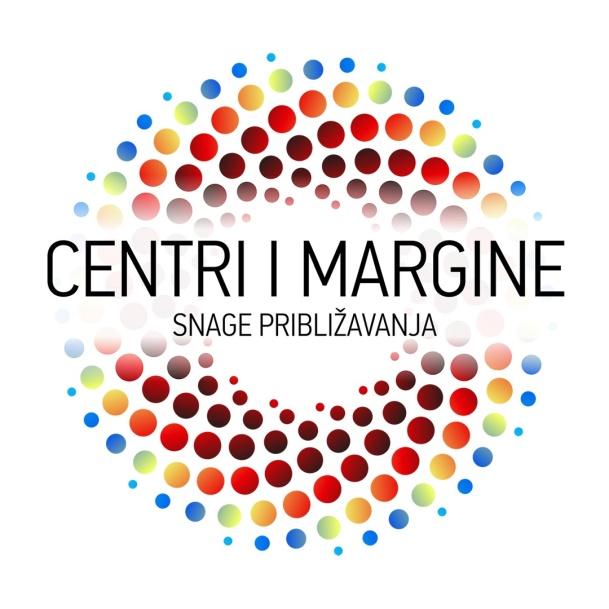 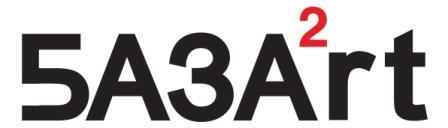 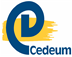 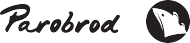 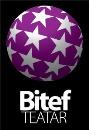 Osma nacionalna naučno-stručna 
konferencija 
s međunarodnim učešćemBeograd, 02 - 04. jul 2022. 
Konferenciju podržava Ministarstvo
 kulture i informisanja Republike Srbije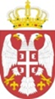 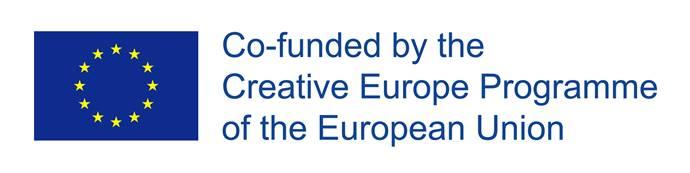 PRIPREMNI PROGRAMPRIPREMNI PROGRAMPRIPREMNI PROGRAMPRIPREMNI PROGRAMUstanova kulture PAROBRODUstanova kulture PAROBRODUstanova kulture PAROBRODUstanova kulture PAROBRODTrajanje SREDA 29.6 – SUBOTA 02.7.2022. SREDA 29.6 – SUBOTA 02.7.2022. SREDA 29.6 – SUBOTA 02.7.2022. SREDA 29.6 – SUBOTA 02.7.2022. Svaki dan:16.00-19.30Subota 02.7: 10.00-14.00Baletska salaRADIONICE 
GEGA, HUMORA I SCENSKOG POKRETARADIONICE 
GEGA, HUMORA I SCENSKOG POKRETARADIONICE 
GEGA, HUMORA I SCENSKOG POKRETARadionica je namenjena umetnicima, umetničkim edukatorima, nastavnicima, vaspitačima i roditeljima u radu sa svom decom, uključujući decu sa teškoćama u razvoju ili poremećajem pažnje. Učesnici će upoznati osnovne vežbe klovnovskog i komičnog teatra kojima se podstiče spontan i motivisan pokret deteta i deluje stimulativno na dečju maštu, samopouzdanje i psihofizički razvoj uopšte. Ciklus radionica biće završen prezentacijom.Voditelji: Alen Čelić, profesor scenskog pokreta, Umjetničke akademije u Splitu i Osjeku i 
Ivan Baranović, glumac i klovn-doktor, Kazališna družina ’Ritam igre’, SplitSUBOTA 02 – PONEDELJAK 04.7.2022. SUBOTA 02 – PONEDELJAK 04.7.2022. SUBOTA 02 – PONEDELJAK 04.7.2022. SUBOTA 02 – PONEDELJAK 04.7.2022. Svaki dan:15.00-18.00Pon. 04.7: 10.00-14.00ANEKSRADIONICE ANIMACIJE OBJEKATA: STVARANJE VEZA I KOMUNIKACIJE* Radionica je na engleskom jezikuRADIONICE ANIMACIJE OBJEKATA: STVARANJE VEZA I KOMUNIKACIJE* Radionica je na engleskom jezikuRADIONICE ANIMACIJE OBJEKATA: STVARANJE VEZA I KOMUNIKACIJE* Radionica je na engleskom jezikuRadionica je osmišljena za stvaranje veza i komunikacije između grupa i ljudi, tamo gde je to najpotrebnije. Animacija objekata je žanr lutkarstva gde upotrebnim predmetima udahnjujemo život. Preporučuje se za sve uzraste, a naročito u obrazovno-vaspitnom radu s decom, jer podržava prevazilaženje različitih teškoća u razvoju i socijalizaciji, te razvija  maštu, prostorni vid, telesnu svest, veštine koordinacije i saradnje i dr. Voditeljka: Viktória Makra, Mađarska* Učesnici treba da ponesu po 5 predmeta, npr. marama, šešir, kuhinjski ili odevni predmet – NE LUTKE!BITEF Teatar – KLUB BITEF Teatar – KLUB BITEF Teatar – KLUB BITEF Teatar – KLUB PETAK 01.7.2022.PETAK 01.7.2022.PETAK 01.7.2022.PETAK 01.7.2022.20.00-21.15BITEF 
TEATARPREDSTAVA PRIMENJENOG POZORIŠTAPREDSTAVA PRIMENJENOG POZORIŠTAOGLEDALO Udruženje CEPORA, Beograd Dramsko-plesni performans baziran je na ličnim pričama grupe mladih koju čine beogradski srednjoškolci i mladi bez roditeljskog staranja, a obrađuje teme pozitivne i negativne slike o sebi, uticaja okruženja na izgradnju samopouzdanja, ali i problema sa emocijama, agresijom i odnosima sa bliskim ljudima. * Predstava je namenjena srednjoškolcima i drugoj mladoj publici, kao i njihovim roditeljima i nastavnicima. OGLEDALO Udruženje CEPORA, Beograd Dramsko-plesni performans baziran je na ličnim pričama grupe mladih koju čine beogradski srednjoškolci i mladi bez roditeljskog staranja, a obrađuje teme pozitivne i negativne slike o sebi, uticaja okruženja na izgradnju samopouzdanja, ali i problema sa emocijama, agresijom i odnosima sa bliskim ljudima. * Predstava je namenjena srednjoškolcima i drugoj mladoj publici, kao i njihovim roditeljima i nastavnicima. KONFERENCIJSKI PROGRAMKONFERENCIJSKI PROGRAMKONFERENCIJSKI PROGRAMKONFERENCIJSKI PROGRAMSUBOTA 02.7.2022.SUBOTA 02.7.2022.SUBOTA 02.7.2022.SUBOTA 02.7.2022.TrajanjeUstanova kulture PAROBRODUstanova kulture PAROBRODUstanova kulture PAROBRODUstanova kulture PAROBROD09.30-10.00Registracija učesnika Registracija učesnika Registracija učesnika Registracija učesnika 10.00-10.15TeatarPERFORMATIVNO  OTVARANjE PERFORMATIVNO  OTVARANjE Nikola Radojlović: POZDRAVNI GOVOR – PERFORMANSReč dobrodošlice: BAZAART Nikola Radojlović: POZDRAVNI GOVOR – PERFORMANSReč dobrodošlice: BAZAART 10.15-11.15 TeatarRADIONICA: CENTRI I MARGINERADIONICA: CENTRI I MARGINERE/MAPIRANJE PUTEVA MOĆI U KULTURI I OBRAZOVANJUModeratorka: Doc dr Tamara Nikolić, Univerzitet u Beogradu, Filozofski fakultetKroz različite i kreativne forme dijaloga otkrivaćemo šta društveni sklop prepoznaje kao centar i marginu, te šta odnos centar-margina znači sada i ovde: zanima nas da li i kako spoj umetnosti, kulture i obrazovanja može da nastavi da igra ulogu u društvenim promenama, u situaciji kada se margine stalno pomeraju.RE/MAPIRANJE PUTEVA MOĆI U KULTURI I OBRAZOVANJUModeratorka: Doc dr Tamara Nikolić, Univerzitet u Beogradu, Filozofski fakultetKroz različite i kreativne forme dijaloga otkrivaćemo šta društveni sklop prepoznaje kao centar i marginu, te šta odnos centar-margina znači sada i ovde: zanima nas da li i kako spoj umetnosti, kulture i obrazovanja može da nastavi da igra ulogu u društvenim promenama, u situaciji kada se margine stalno pomeraju.11.15-11.30PAUZA ZA KAFUPAUZA ZA KAFUPAUZA ZA KAFUPAUZA ZA KAFU11:30-13:00IZAZOVI U RAZVOJUIZAZOVI U RAZVOJUIZAZOVI U RAZVOJUIZAZOVI U RAZVOJU11.30-13.00RADIONICA 
Teatar * Sve radionice se izvode u udobnoj odeći i obući, ili bez obuće. ODBAČENI U ZONI NEŽIVLJIVOSTI – Inkluzija u društvenom, umetničkom i obrazovnom poljuVoditelj: Marko Pejović, gost: Stojan Simić, Grupa HAJDE DA...Radionica ima za cilj da istraži iskustva učesnika/ca u radu sa osobama sa invaliditetom, te da zajedno re-definišemo upotrebu pojma »inkluzija« u društvenom,  umetničkom i obrazovnom polju. Poseban fokus će biti stavljen na inkluziju gluvih i nagluvih osoba i u tom segemtnu će gost biti Stojan Simić.* Radionica uključuje gluve i nagluve osobeODBAČENI U ZONI NEŽIVLJIVOSTI – Inkluzija u društvenom, umetničkom i obrazovnom poljuVoditelj: Marko Pejović, gost: Stojan Simić, Grupa HAJDE DA...Radionica ima za cilj da istraži iskustva učesnika/ca u radu sa osobama sa invaliditetom, te da zajedno re-definišemo upotrebu pojma »inkluzija« u društvenom,  umetničkom i obrazovnom polju. Poseban fokus će biti stavljen na inkluziju gluvih i nagluvih osoba i u tom segemtnu će gost biti Stojan Simić.* Radionica uključuje gluve i nagluve osobeODBAČENI U ZONI NEŽIVLJIVOSTI – Inkluzija u društvenom, umetničkom i obrazovnom poljuVoditelj: Marko Pejović, gost: Stojan Simić, Grupa HAJDE DA...Radionica ima za cilj da istraži iskustva učesnika/ca u radu sa osobama sa invaliditetom, te da zajedno re-definišemo upotrebu pojma »inkluzija« u društvenom,  umetničkom i obrazovnom polju. Poseban fokus će biti stavljen na inkluziju gluvih i nagluvih osoba i u tom segemtnu će gost biti Stojan Simić.* Radionica uključuje gluve i nagluve osobe11.30-13.00RADIONICA PrezentacionaRAD SA INDIVIDUALNIM SLIKARSKIM EKSPRESIJAMA U GRUPI OSOBA SA TEŠKOĆAMA U RAZVOJU
Voditeljka: Tanja Ličina, slikarkaDemonstracija slikarske radionice sa osobama sa teškoćama u razvoju, koje već duže vreme rade na razvoju svog slikarskog pravca. Prijavljeni učesnici će biti uključeni kao asistenti voditeljke, ukoliko se za to ukaže prilika. RAD SA INDIVIDUALNIM SLIKARSKIM EKSPRESIJAMA U GRUPI OSOBA SA TEŠKOĆAMA U RAZVOJU
Voditeljka: Tanja Ličina, slikarkaDemonstracija slikarske radionice sa osobama sa teškoćama u razvoju, koje već duže vreme rade na razvoju svog slikarskog pravca. Prijavljeni učesnici će biti uključeni kao asistenti voditeljke, ukoliko se za to ukaže prilika. RAD SA INDIVIDUALNIM SLIKARSKIM EKSPRESIJAMA U GRUPI OSOBA SA TEŠKOĆAMA U RAZVOJU
Voditeljka: Tanja Ličina, slikarkaDemonstracija slikarske radionice sa osobama sa teškoćama u razvoju, koje već duže vreme rade na razvoju svog slikarskog pravca. Prijavljeni učesnici će biti uključeni kao asistenti voditeljke, ukoliko se za to ukaže prilika. 11.30-13.00RADIONICA Klavi hol + KabinetMOZAK U ’F’ KLJUČUVoditeljka: Ksenija Mirković, Udruženje za afirmaciju dečjeg stvaralaštva Svitac, BeogradRadionica prikazuje uticaj muzike i njenu praktičnu primenjivost kod dece i odraslih sa F dijagnozama, kroz više tema: Uticaj muzike na razvoj deteta – muzika kao oruđe za rad; Muzički stimulansi; Muzika i mozak; Senzorna integracija i muzika; Upotreba muzike kao sredstvo razvoja vizuelno-motorne koordinacije;  Muzika kroz dramsko izražavanje. * Radionica je namenjena umetnicima i radnicima u kulturi, pedagozima i roditeljima dece i osoba sa invaliditetom.MOZAK U ’F’ KLJUČUVoditeljka: Ksenija Mirković, Udruženje za afirmaciju dečjeg stvaralaštva Svitac, BeogradRadionica prikazuje uticaj muzike i njenu praktičnu primenjivost kod dece i odraslih sa F dijagnozama, kroz više tema: Uticaj muzike na razvoj deteta – muzika kao oruđe za rad; Muzički stimulansi; Muzika i mozak; Senzorna integracija i muzika; Upotreba muzike kao sredstvo razvoja vizuelno-motorne koordinacije;  Muzika kroz dramsko izražavanje. * Radionica je namenjena umetnicima i radnicima u kulturi, pedagozima i roditeljima dece i osoba sa invaliditetom.MOZAK U ’F’ KLJUČUVoditeljka: Ksenija Mirković, Udruženje za afirmaciju dečjeg stvaralaštva Svitac, BeogradRadionica prikazuje uticaj muzike i njenu praktičnu primenjivost kod dece i odraslih sa F dijagnozama, kroz više tema: Uticaj muzike na razvoj deteta – muzika kao oruđe za rad; Muzički stimulansi; Muzika i mozak; Senzorna integracija i muzika; Upotreba muzike kao sredstvo razvoja vizuelno-motorne koordinacije;  Muzika kroz dramsko izražavanje. * Radionica je namenjena umetnicima i radnicima u kulturi, pedagozima i roditeljima dece i osoba sa invaliditetom.13.30-14.00 HolSCENSKA PREZENTACIJA RADIONICA GEGA, HUMORA I SCENSKOG POKRETAAlen Čelić, Ivan Baranović i učesnici radioniceRADIONICA GEGA, HUMORA I SCENSKOG POKRETAAlen Čelić, Ivan Baranović i učesnici radioniceRADIONICA GEGA, HUMORA I SCENSKOG POKRETAAlen Čelić, Ivan Baranović i učesnici radionice14.00-15.00PAUZA ZA RUČAKPAUZA ZA RUČAKPAUZA ZA RUČAKPAUZA ZA RUČAK15.00-18.00 AneksRADIONICA LUTKARSTVAANIMACIJA OBJEKATA Viktória Makra, MađarskaANIMACIJA OBJEKATA Viktória Makra, MađarskaANIMACIJA OBJEKATA Viktória Makra, Mađarska15:00-18:30 RODNI IDENTITETI RODNI IDENTITETI RODNI IDENTITETI RODNI IDENTITETI 15.00-16.30 TeatarRADIONICA Aleks Zain, plesač i koreograf, BeogradKAKO DA IZGRADIMO SIGURAN PROSTOR ZA TELO: 
DISFORIJA*, TRANSRODNOST I PROGRAMI KOJI UKLJUČUJU FIZIČKI ANGAŽMAN
radionica/predavanje Kroz koje situacije i stanja prolaze mlade osobe sa rodnom disforijom**, posebno kad su uključene u rad u grupi, razumećemo na radionici. U radu će se koristiti elementi sistema Use, Empower & Accept, koji Aleksander Zain razvija od 2019. u cilju stvaranja telesne prakse koja pomaže osobama iz TIRV (trans, interpolne i rodno varijantne) zajednice. * Program je namenjen edukatorkama/ima, nastavnicama/ima i dr. koji se kod mladih mogu sresti sa opisanim pitanjima.* Disforija, u ovom slučaju rodna disforija, je stanje koje obuhvata prisustvo klinički značajnog stresa koji je povezan sa snažnom i postojanom razlikom između izraženog roda, odnosno roda koji osoba oseća da jeste, i pola koji je toj osobi dodeljen pri rođenju.Aleks Zain, plesač i koreograf, BeogradKAKO DA IZGRADIMO SIGURAN PROSTOR ZA TELO: 
DISFORIJA*, TRANSRODNOST I PROGRAMI KOJI UKLJUČUJU FIZIČKI ANGAŽMAN
radionica/predavanje Kroz koje situacije i stanja prolaze mlade osobe sa rodnom disforijom**, posebno kad su uključene u rad u grupi, razumećemo na radionici. U radu će se koristiti elementi sistema Use, Empower & Accept, koji Aleksander Zain razvija od 2019. u cilju stvaranja telesne prakse koja pomaže osobama iz TIRV (trans, interpolne i rodno varijantne) zajednice. * Program je namenjen edukatorkama/ima, nastavnicama/ima i dr. koji se kod mladih mogu sresti sa opisanim pitanjima.* Disforija, u ovom slučaju rodna disforija, je stanje koje obuhvata prisustvo klinički značajnog stresa koji je povezan sa snažnom i postojanom razlikom između izraženog roda, odnosno roda koji osoba oseća da jeste, i pola koji je toj osobi dodeljen pri rođenju.Aleks Zain, plesač i koreograf, BeogradKAKO DA IZGRADIMO SIGURAN PROSTOR ZA TELO: 
DISFORIJA*, TRANSRODNOST I PROGRAMI KOJI UKLJUČUJU FIZIČKI ANGAŽMAN
radionica/predavanje Kroz koje situacije i stanja prolaze mlade osobe sa rodnom disforijom**, posebno kad su uključene u rad u grupi, razumećemo na radionici. U radu će se koristiti elementi sistema Use, Empower & Accept, koji Aleksander Zain razvija od 2019. u cilju stvaranja telesne prakse koja pomaže osobama iz TIRV (trans, interpolne i rodno varijantne) zajednice. * Program je namenjen edukatorkama/ima, nastavnicama/ima i dr. koji se kod mladih mogu sresti sa opisanim pitanjima.* Disforija, u ovom slučaju rodna disforija, je stanje koje obuhvata prisustvo klinički značajnog stresa koji je povezan sa snažnom i postojanom razlikom između izraženog roda, odnosno roda koji osoba oseća da jeste, i pola koji je toj osobi dodeljen pri rođenju.16.30-17.00PAUZA ZA KAFUPAUZA ZA KAFUPAUZA ZA KAFUPAUZA ZA KAFU17.00-18.30 TeatarRADIONICANada Milošević Ash, NektanArt, Pančevo i Beograd IGRA SENKI 
radionica teatra pokretaRadionica kombinuje psihoanalitičku i Butoh metodu ličnog unutrašnjeg istraživanja. Senka je arhetip marginalizovanog, skrivenog, graničnog, potisnutog u nama samima. Radionica se bavi ličnim pitanjima i problemima i kako ih transformisati kroz pokret. Vodič će učesnike provesti kroz iskustvo istraživanja ličnog puta, što mogu dalje primenjivati u radu.*  Radionica se ne preporučuje osobama sa psihičkim poteškoćama, jer je vodič umetnik, a ne terapeut. Nada Milošević Ash, NektanArt, Pančevo i Beograd IGRA SENKI 
radionica teatra pokretaRadionica kombinuje psihoanalitičku i Butoh metodu ličnog unutrašnjeg istraživanja. Senka je arhetip marginalizovanog, skrivenog, graničnog, potisnutog u nama samima. Radionica se bavi ličnim pitanjima i problemima i kako ih transformisati kroz pokret. Vodič će učesnike provesti kroz iskustvo istraživanja ličnog puta, što mogu dalje primenjivati u radu.*  Radionica se ne preporučuje osobama sa psihičkim poteškoćama, jer je vodič umetnik, a ne terapeut. Nada Milošević Ash, NektanArt, Pančevo i Beograd IGRA SENKI 
radionica teatra pokretaRadionica kombinuje psihoanalitičku i Butoh metodu ličnog unutrašnjeg istraživanja. Senka je arhetip marginalizovanog, skrivenog, graničnog, potisnutog u nama samima. Radionica se bavi ličnim pitanjima i problemima i kako ih transformisati kroz pokret. Vodič će učesnike provesti kroz iskustvo istraživanja ličnog puta, što mogu dalje primenjivati u radu.*  Radionica se ne preporučuje osobama sa psihičkim poteškoćama, jer je vodič umetnik, a ne terapeut. 18.30-20.00PAUZA PAUZA PAUZA PAUZA 20.00-21.00Parobrod teatarPOZORIŠNA PREDSTAVAMESTO DOBRE RADNICEPraktikabl, Novi Sad Koautorke: Dunja Crnjanski, Frosina Dimovska, Ista Stepanov i Milena Minja BogavacSa elementima kabarea, predavanja i tribine, razmatra društvenu stvarnost i problematiku rada u kulturi i obrazovanju, u Srbiji, danas i problematizuje pitanja kakvi nastavnici i kakva nastava su danas potrebni i kako izaći na kraj sa inertnim mehanizmom školstva, u kom je skoro svaki suštinski pokušaj osavremenjivanja i eksperimenta osuđen na propast.MESTO DOBRE RADNICEPraktikabl, Novi Sad Koautorke: Dunja Crnjanski, Frosina Dimovska, Ista Stepanov i Milena Minja BogavacSa elementima kabarea, predavanja i tribine, razmatra društvenu stvarnost i problematiku rada u kulturi i obrazovanju, u Srbiji, danas i problematizuje pitanja kakvi nastavnici i kakva nastava su danas potrebni i kako izaći na kraj sa inertnim mehanizmom školstva, u kom je skoro svaki suštinski pokušaj osavremenjivanja i eksperimenta osuđen na propast.MESTO DOBRE RADNICEPraktikabl, Novi Sad Koautorke: Dunja Crnjanski, Frosina Dimovska, Ista Stepanov i Milena Minja BogavacSa elementima kabarea, predavanja i tribine, razmatra društvenu stvarnost i problematiku rada u kulturi i obrazovanju, u Srbiji, danas i problematizuje pitanja kakvi nastavnici i kakva nastava su danas potrebni i kako izaći na kraj sa inertnim mehanizmom školstva, u kom je skoro svaki suštinski pokušaj osavremenjivanja i eksperimenta osuđen na propast.NEDELJA 3.7.2022.NEDELJA 3.7.2022.NEDELJA 3.7.2022.NEDELJA 3.7.2022.TrajanjeUstanova kulture PAROBRODUstanova kulture PAROBRODUstanova kulture PAROBRODUstanova kulture PAROBROD10.00-14:00 SOCIOEKONOMSKA NEPRIVILEGOVANOST SOCIOEKONOMSKA NEPRIVILEGOVANOST SOCIOEKONOMSKA NEPRIVILEGOVANOST SOCIOEKONOMSKA NEPRIVILEGOVANOST 10.00-11.15 BaletskaRADIONICA Nataša Milojević, BAZAART, Beograd SNALAZIMO SE, JER NAM SE MOŽE: 
radionica o socioekonomskim mogućnostima u našem društvu Živimo u eri jednakih prava, ali jasno nam je da nismo svi jednaki. Snalaženje nije za osudu; poželjno je da se snalazimo najbolje što umemo i da snalaženju učimo buduća pokolenja. Na radionici ispitujemo svoja saznanja i učimo kako da na osnovu socioekonomskih, porodičnih, moralnih, psihofizičkih i drugih mogućnosti ostvarimo najbolje šanse za život.* Učesnici se pozivaju da dodju komotno obučeni i da budu spremni na fizičke zahteve radionice.Nataša Milojević, BAZAART, Beograd SNALAZIMO SE, JER NAM SE MOŽE: 
radionica o socioekonomskim mogućnostima u našem društvu Živimo u eri jednakih prava, ali jasno nam je da nismo svi jednaki. Snalaženje nije za osudu; poželjno je da se snalazimo najbolje što umemo i da snalaženju učimo buduća pokolenja. Na radionici ispitujemo svoja saznanja i učimo kako da na osnovu socioekonomskih, porodičnih, moralnih, psihofizičkih i drugih mogućnosti ostvarimo najbolje šanse za život.* Učesnici se pozivaju da dodju komotno obučeni i da budu spremni na fizičke zahteve radionice.Nataša Milojević, BAZAART, Beograd SNALAZIMO SE, JER NAM SE MOŽE: 
radionica o socioekonomskim mogućnostima u našem društvu Živimo u eri jednakih prava, ali jasno nam je da nismo svi jednaki. Snalaženje nije za osudu; poželjno je da se snalazimo najbolje što umemo i da snalaženju učimo buduća pokolenja. Na radionici ispitujemo svoja saznanja i učimo kako da na osnovu socioekonomskih, porodičnih, moralnih, psihofizičkih i drugih mogućnosti ostvarimo najbolje šanse za život.* Učesnici se pozivaju da dodju komotno obučeni i da budu spremni na fizičke zahteve radionice.11.15-11.30PAUZA ZA KAFUPAUZA ZA KAFUPAUZA ZA KAFUPAUZA ZA KAFU11.30-14.00 TEATARPREZENTACIJE INKLUZIVNIH PRAKSI Moderatorka: Nataša Kitanoska, 
nastavnica književnosti i srpskog jezika i kulturna edukatorka, BAZAART, BeogradPREZENTACIJE INKLUZIVNIH PRAKSI Moderatorka: Nataša Kitanoska, 
nastavnica književnosti i srpskog jezika i kulturna edukatorka, BAZAART, BeogradPREZENTACIJE INKLUZIVNIH PRAKSI Moderatorka: Nataša Kitanoska, 
nastavnica književnosti i srpskog jezika i kulturna edukatorka, BAZAART, BeogradPREZENTACIJE INKLUZIVNIH PRAKSI Moderatorka: Nataša Kitanoska, 
nastavnica književnosti i srpskog jezika i kulturna edukatorka, BAZAART, Beograd11.30-11.4511.45-12.0012.00-12.1512.15-12.30+ diskusijaSEOSKA ŠKOLA KAO KULTURNI CENTAR, OŠ „Pavle Popović“, VranićUMETNOST I OBRAZOVANJE U JAVNOM PROSTORU – CENTRIRANJE PERIFERIJE, Škograd, BeogradMUSIC ART PROJECT, Muzika nade u OŠ „Branko Pešić“, Zemun KREATIVNI PRISTUPI U PREVAZILAŽENJU SOCIOEMOCIONALNIH POTEŠKOĆA U RAZVOJU UČENIKA, OŠ „Vožd“, Beograd SEOSKA ŠKOLA KAO KULTURNI CENTAR, OŠ „Pavle Popović“, VranićUMETNOST I OBRAZOVANJE U JAVNOM PROSTORU – CENTRIRANJE PERIFERIJE, Škograd, BeogradMUSIC ART PROJECT, Muzika nade u OŠ „Branko Pešić“, Zemun KREATIVNI PRISTUPI U PREVAZILAŽENJU SOCIOEMOCIONALNIH POTEŠKOĆA U RAZVOJU UČENIKA, OŠ „Vožd“, Beograd SEOSKA ŠKOLA KAO KULTURNI CENTAR, OŠ „Pavle Popović“, VranićUMETNOST I OBRAZOVANJE U JAVNOM PROSTORU – CENTRIRANJE PERIFERIJE, Škograd, BeogradMUSIC ART PROJECT, Muzika nade u OŠ „Branko Pešić“, Zemun KREATIVNI PRISTUPI U PREVAZILAŽENJU SOCIOEMOCIONALNIH POTEŠKOĆA U RAZVOJU UČENIKA, OŠ „Vožd“, Beograd SEOSKA ŠKOLA KAO KULTURNI CENTAR, OŠ „Pavle Popović“, VranićUMETNOST I OBRAZOVANJE U JAVNOM PROSTORU – CENTRIRANJE PERIFERIJE, Škograd, BeogradMUSIC ART PROJECT, Muzika nade u OŠ „Branko Pešić“, Zemun KREATIVNI PRISTUPI U PREVAZILAŽENJU SOCIOEMOCIONALNIH POTEŠKOĆA U RAZVOJU UČENIKA, OŠ „Vožd“, Beograd 12.40-13.00PAUZA ZA KAFUPAUZA ZA KAFUPAUZA ZA KAFUPAUZA ZA KAFU13.00-13.1513.15-13.3013.30-13.4513.45-14.00+ diskusijaMISIJA AVATAR, ApsArt, Beograd INKLUZIJA NIJE ILUZIJA: Inkluzivni dramsko-lutkarski rad, 
OŠ „Janko Veselinović“ i Škola za oštećene sluhom – nagluve „Stefan Dečanski“, BeogradKREATIVNI RAD SA DECOM OŠTEĆENOG VIDA, Škola za učenike oštećenog vida „Veljko Ramadanović“, Zemun  EDUKATIVNI RAD PLAVOG POZORIŠTA KROZ PROJEKTE INKLUZIJE MLADIH SA SMANJENIM MOGUĆNOSTIMA, 
Maša Jelić, glumica i pozorišni pedagog, Plavo pozorište, Beograd MISIJA AVATAR, ApsArt, Beograd INKLUZIJA NIJE ILUZIJA: Inkluzivni dramsko-lutkarski rad, 
OŠ „Janko Veselinović“ i Škola za oštećene sluhom – nagluve „Stefan Dečanski“, BeogradKREATIVNI RAD SA DECOM OŠTEĆENOG VIDA, Škola za učenike oštećenog vida „Veljko Ramadanović“, Zemun  EDUKATIVNI RAD PLAVOG POZORIŠTA KROZ PROJEKTE INKLUZIJE MLADIH SA SMANJENIM MOGUĆNOSTIMA, 
Maša Jelić, glumica i pozorišni pedagog, Plavo pozorište, Beograd MISIJA AVATAR, ApsArt, Beograd INKLUZIJA NIJE ILUZIJA: Inkluzivni dramsko-lutkarski rad, 
OŠ „Janko Veselinović“ i Škola za oštećene sluhom – nagluve „Stefan Dečanski“, BeogradKREATIVNI RAD SA DECOM OŠTEĆENOG VIDA, Škola za učenike oštećenog vida „Veljko Ramadanović“, Zemun  EDUKATIVNI RAD PLAVOG POZORIŠTA KROZ PROJEKTE INKLUZIJE MLADIH SA SMANJENIM MOGUĆNOSTIMA, 
Maša Jelić, glumica i pozorišni pedagog, Plavo pozorište, Beograd MISIJA AVATAR, ApsArt, Beograd INKLUZIJA NIJE ILUZIJA: Inkluzivni dramsko-lutkarski rad, 
OŠ „Janko Veselinović“ i Škola za oštećene sluhom – nagluve „Stefan Dečanski“, BeogradKREATIVNI RAD SA DECOM OŠTEĆENOG VIDA, Škola za učenike oštećenog vida „Veljko Ramadanović“, Zemun  EDUKATIVNI RAD PLAVOG POZORIŠTA KROZ PROJEKTE INKLUZIJE MLADIH SA SMANJENIM MOGUĆNOSTIMA, 
Maša Jelić, glumica i pozorišni pedagog, Plavo pozorište, Beograd 14.00-15.00PAUZA ZA RUČAKPAUZA ZA RUČAKPAUZA ZA RUČAKPAUZA ZA RUČAKEMANCIPACIJA KROZ IGRU, DRAMU I POZORIŠTEEMANCIPACIJA KROZ IGRU, DRAMU I POZORIŠTEEMANCIPACIJA KROZ IGRU, DRAMU I POZORIŠTEEMANCIPACIJA KROZ IGRU, DRAMU I POZORIŠTE15.00-18.00 AneksRADIONICA LUTKARSTVAANIMACIJA OBJEKATA Viktória Makra, MađarskaANIMACIJA OBJEKATA Viktória Makra, MađarskaANIMACIJA OBJEKATA Viktória Makra, Mađarska15.00-16.20 TeatarRADIONICAAnđela Žugić, umetnica, Beograd HIP HOP PLESNA RADIONICA Plesna radionica bazirana na hip hop plesnom stilu koja ima za cilj približavanje i upoznavanje sa uličnom kulturom kroz hip hop ples tj. freestyle – improvizacijskim plesnim izražavanjem kroz upotrebu tehnika različitih plesnih stilova (hip hop, popping, locking, break dancing...) i hip hop muzike.* Nema ograničenja ni posebnih uslova za učestvovanje. Potrebna je udobna odeća i obuća za plesanje.Anđela Žugić, umetnica, Beograd HIP HOP PLESNA RADIONICA Plesna radionica bazirana na hip hop plesnom stilu koja ima za cilj približavanje i upoznavanje sa uličnom kulturom kroz hip hop ples tj. freestyle – improvizacijskim plesnim izražavanjem kroz upotrebu tehnika različitih plesnih stilova (hip hop, popping, locking, break dancing...) i hip hop muzike.* Nema ograničenja ni posebnih uslova za učestvovanje. Potrebna je udobna odeća i obuća za plesanje.Anđela Žugić, umetnica, Beograd HIP HOP PLESNA RADIONICA Plesna radionica bazirana na hip hop plesnom stilu koja ima za cilj približavanje i upoznavanje sa uličnom kulturom kroz hip hop ples tj. freestyle – improvizacijskim plesnim izražavanjem kroz upotrebu tehnika različitih plesnih stilova (hip hop, popping, locking, break dancing...) i hip hop muzike.* Nema ograničenja ni posebnih uslova za učestvovanje. Potrebna je udobna odeća i obuća za plesanje.16.30-18.00 TeatarRADIONICADražen Horvatić, performer, Beograd ŠNS - Školica Nikkolette za starlete 
kreativna radionicaNikkoletta Starleta je konačno rešila da podeli sa širom javnosti svoje male tajne za srećan život jedne starlete!Zasnovana na Sezami dramaterapeutskom metodu, radionica će kroz senzualnu muziku, priču i pokret dati priliku učesnicama/ima da probude i prodube svoju unutrašnju starletu. Cilj školice je da se očuva tradicija ovog starog zanata. *  Prethodno iskustvo nije neophodno, bitna je samo iskrena želja za istraživanjem svoje starletske prirode.Dražen Horvatić, performer, Beograd ŠNS - Školica Nikkolette za starlete 
kreativna radionicaNikkoletta Starleta je konačno rešila da podeli sa širom javnosti svoje male tajne za srećan život jedne starlete!Zasnovana na Sezami dramaterapeutskom metodu, radionica će kroz senzualnu muziku, priču i pokret dati priliku učesnicama/ima da probude i prodube svoju unutrašnju starletu. Cilj školice je da se očuva tradicija ovog starog zanata. *  Prethodno iskustvo nije neophodno, bitna je samo iskrena želja za istraživanjem svoje starletske prirode.Dražen Horvatić, performer, Beograd ŠNS - Školica Nikkolette za starlete 
kreativna radionicaNikkoletta Starleta je konačno rešila da podeli sa širom javnosti svoje male tajne za srećan život jedne starlete!Zasnovana na Sezami dramaterapeutskom metodu, radionica će kroz senzualnu muziku, priču i pokret dati priliku učesnicama/ima da probude i prodube svoju unutrašnju starletu. Cilj školice je da se očuva tradicija ovog starog zanata. *  Prethodno iskustvo nije neophodno, bitna je samo iskrena želja za istraživanjem svoje starletske prirode.BITEF Teatar – KLUBBITEF Teatar – KLUBBITEF Teatar – KLUBBITEF Teatar – KLUB18.30-19.30BITEF 
TEATARPOZORIŠNA PREDSTAVAISKRICA U MOJOJ GLAVI Omladinsko pozorište PATOS, Smederevo * Publika doživljava predstavu koristeći sva čula, osim čula vida. Predstavu u potpunosti mogu da prate i slepe osobe.Ova scenska bajka namenjena je deci i odraslima koji kroz različite zvučne i mirisne pejzaže mogu da probude najlepše uspomene iz detinjstva. Svaki posetilac protagonista je avanture koja stvara svet pun čudesnih događaja i bića iz mašte. ISKRICA U MOJOJ GLAVI Omladinsko pozorište PATOS, Smederevo * Publika doživljava predstavu koristeći sva čula, osim čula vida. Predstavu u potpunosti mogu da prate i slepe osobe.Ova scenska bajka namenjena je deci i odraslima koji kroz različite zvučne i mirisne pejzaže mogu da probude najlepše uspomene iz detinjstva. Svaki posetilac protagonista je avanture koja stvara svet pun čudesnih događaja i bića iz mašte. ISKRICA U MOJOJ GLAVI Omladinsko pozorište PATOS, Smederevo * Publika doživljava predstavu koristeći sva čula, osim čula vida. Predstavu u potpunosti mogu da prate i slepe osobe.Ova scenska bajka namenjena je deci i odraslima koji kroz različite zvučne i mirisne pejzaže mogu da probude najlepše uspomene iz detinjstva. Svaki posetilac protagonista je avanture koja stvara svet pun čudesnih događaja i bića iz mašte. Plavo pozorište, Miloša Pocerca 23aPlavo pozorište, Miloša Pocerca 23aPlavo pozorište, Miloša Pocerca 23aPlavo pozorište, Miloša Pocerca 23a20.30-21.30PLAVO POZORIŠTEPOZORIŠNA PREDSTAVADA KROZ ŽIVOT BUJAMPlavo pozorište, BeogradNastala kao rezultat edukativno-kreativnog projekta inkluzije mladih osoba sa hendikepom Oda različitosti Plavog pozorišta i Udruženja studenata sa hendikepom, ova predstava/prezentacija okuplja mlade osobe sa i bez hendikepa, koje savremenim pozorišnim jezikom govore o sopstvenim iskustvima različitosti i diskriminacije. Svako od učesnika je na početku rada izabrao jednu poznatu osobu sa hendikepom, koja je dala značajan doprinos istoriji čovečanstva i čiji su život i delo, uz inkluzivni pristup u okviru samih radionica i lična iskustva učesnika, poslužili kao inspiracija za kreativni proces. DA KROZ ŽIVOT BUJAMPlavo pozorište, BeogradNastala kao rezultat edukativno-kreativnog projekta inkluzije mladih osoba sa hendikepom Oda različitosti Plavog pozorišta i Udruženja studenata sa hendikepom, ova predstava/prezentacija okuplja mlade osobe sa i bez hendikepa, koje savremenim pozorišnim jezikom govore o sopstvenim iskustvima različitosti i diskriminacije. Svako od učesnika je na početku rada izabrao jednu poznatu osobu sa hendikepom, koja je dala značajan doprinos istoriji čovečanstva i čiji su život i delo, uz inkluzivni pristup u okviru samih radionica i lična iskustva učesnika, poslužili kao inspiracija za kreativni proces. DA KROZ ŽIVOT BUJAMPlavo pozorište, BeogradNastala kao rezultat edukativno-kreativnog projekta inkluzije mladih osoba sa hendikepom Oda različitosti Plavog pozorišta i Udruženja studenata sa hendikepom, ova predstava/prezentacija okuplja mlade osobe sa i bez hendikepa, koje savremenim pozorišnim jezikom govore o sopstvenim iskustvima različitosti i diskriminacije. Svako od učesnika je na početku rada izabrao jednu poznatu osobu sa hendikepom, koja je dala značajan doprinos istoriji čovečanstva i čiji su život i delo, uz inkluzivni pristup u okviru samih radionica i lična iskustva učesnika, poslužili kao inspiracija za kreativni proces. PONEDELJAK 4.7.2022.PONEDELJAK 4.7.2022.PONEDELJAK 4.7.2022.PONEDELJAK 4.7.2022.TrajanjeUstanova kulture PAROBRODUstanova kulture PAROBRODUstanova kulture PAROBRODUstanova kulture PAROBROD10.00-12.30 AneksRADIONICA LUTKARSTVAANIMACIJA OBJEKATA Viktória Makra, MađarskaANIMACIJA OBJEKATA Viktória Makra, MađarskaANIMACIJA OBJEKATA Viktória Makra, MađarskaRAZVOJ OSETLJIVOSTI I SNAGE 
KROZ MUZIKU I ZVUK RAZVOJ OSETLJIVOSTI I SNAGE 
KROZ MUZIKU I ZVUK RAZVOJ OSETLJIVOSTI I SNAGE 
KROZ MUZIKU I ZVUK RAZVOJ OSETLJIVOSTI I SNAGE 
KROZ MUZIKU I ZVUK 10.00-12.00 Klavir holRADIONICARadionica kreativne muzike SVETOVI KOJE NE POZNAJEMO 
Irena Popović Dragović, kompozitorkaRadionica ozvučavanja priča i bajki uputiće učesnike kako da reči pretoče u crtež i muziku i time komponuju i izvode muziku, iako možda ne poznaju instrumente na kojima će svirati. Kroz priče o svetovima koje ne poznajemo, a za koje mnogi od nas nisu ni zainteresovani, skrećemo pažnju na njihovo postojanje, kao i ranjivost i posebnost. Poetične priče o retkim vrstama životinja koje nestaju razvijaju empatiju najmlađih prema nepoznatom i bude svest o tome da mogu zaštititi marginalizovane grupe ljudi, kao i svoju okolinu. Učesnici preispituju i granice svoje otvorenosti i spremnosti da se prepuste zvučnim svetovima koje ne poznaju i približe se muzičkim svetovima za koje do tad nisu bili zainteresovani.* Radionica je namenjena nastavnicima i svima koji rade sa decom i mladima na kreativnim osnovama. 
Program mogu pratiti i deca uzrasta od 5 godina i starija. Radionica kreativne muzike SVETOVI KOJE NE POZNAJEMO 
Irena Popović Dragović, kompozitorkaRadionica ozvučavanja priča i bajki uputiće učesnike kako da reči pretoče u crtež i muziku i time komponuju i izvode muziku, iako možda ne poznaju instrumente na kojima će svirati. Kroz priče o svetovima koje ne poznajemo, a za koje mnogi od nas nisu ni zainteresovani, skrećemo pažnju na njihovo postojanje, kao i ranjivost i posebnost. Poetične priče o retkim vrstama životinja koje nestaju razvijaju empatiju najmlađih prema nepoznatom i bude svest o tome da mogu zaštititi marginalizovane grupe ljudi, kao i svoju okolinu. Učesnici preispituju i granice svoje otvorenosti i spremnosti da se prepuste zvučnim svetovima koje ne poznaju i približe se muzičkim svetovima za koje do tad nisu bili zainteresovani.* Radionica je namenjena nastavnicima i svima koji rade sa decom i mladima na kreativnim osnovama. 
Program mogu pratiti i deca uzrasta od 5 godina i starija. Radionica kreativne muzike SVETOVI KOJE NE POZNAJEMO 
Irena Popović Dragović, kompozitorkaRadionica ozvučavanja priča i bajki uputiće učesnike kako da reči pretoče u crtež i muziku i time komponuju i izvode muziku, iako možda ne poznaju instrumente na kojima će svirati. Kroz priče o svetovima koje ne poznajemo, a za koje mnogi od nas nisu ni zainteresovani, skrećemo pažnju na njihovo postojanje, kao i ranjivost i posebnost. Poetične priče o retkim vrstama životinja koje nestaju razvijaju empatiju najmlađih prema nepoznatom i bude svest o tome da mogu zaštititi marginalizovane grupe ljudi, kao i svoju okolinu. Učesnici preispituju i granice svoje otvorenosti i spremnosti da se prepuste zvučnim svetovima koje ne poznaju i približe se muzičkim svetovima za koje do tad nisu bili zainteresovani.* Radionica je namenjena nastavnicima i svima koji rade sa decom i mladima na kreativnim osnovama. 
Program mogu pratiti i deca uzrasta od 5 godina i starija. 10.00-12.00 Baletska RADIONICARadionica glasa VOKALNE PROJEKCIJE Branko Milisković, umetnik performansa Predmet radionice je glas i njegova primena u izvođenju kao obliku javnog nastupa. Sadržaj će biti retorika, čitanje teksta na različite načine: naglas, u isti glas, kakofono, veoma glasno itd, kao i slušanje odabranih vokalnih radova (autorovih i tuđih). Zaključak radionice je diskusija o iskustvima koje su učesnici stekli tokom radionice. * Radionica nije namenjena deci i tinejdžerima, te osobama sa govornim hendikepom (gluvonemima).Radionica glasa VOKALNE PROJEKCIJE Branko Milisković, umetnik performansa Predmet radionice je glas i njegova primena u izvođenju kao obliku javnog nastupa. Sadržaj će biti retorika, čitanje teksta na različite načine: naglas, u isti glas, kakofono, veoma glasno itd, kao i slušanje odabranih vokalnih radova (autorovih i tuđih). Zaključak radionice je diskusija o iskustvima koje su učesnici stekli tokom radionice. * Radionica nije namenjena deci i tinejdžerima, te osobama sa govornim hendikepom (gluvonemima).Radionica glasa VOKALNE PROJEKCIJE Branko Milisković, umetnik performansa Predmet radionice je glas i njegova primena u izvođenju kao obliku javnog nastupa. Sadržaj će biti retorika, čitanje teksta na različite načine: naglas, u isti glas, kakofono, veoma glasno itd, kao i slušanje odabranih vokalnih radova (autorovih i tuđih). Zaključak radionice je diskusija o iskustvima koje su učesnici stekli tokom radionice. * Radionica nije namenjena deci i tinejdžerima, te osobama sa govornim hendikepom (gluvonemima).12.00-12.30PAUZA ZA KAFUPAUZA ZA KAFUPAUZA ZA KAFUPAUZA ZA KAFU12.30-13:00TeatarMINI KONCERTMUSIC ART PROJECTučenici OŠ „Branko Pešić“, Zemun i 
polaznici programa Mladi lideri iz beogradskih muzičkih školaMuzika nade: učenički orkestar i horMUSIC ART PROJECTučenici OŠ „Branko Pešić“, Zemun i 
polaznici programa Mladi lideri iz beogradskih muzičkih školaMuzika nade: učenički orkestar i horMUSIC ART PROJECTučenici OŠ „Branko Pešić“, Zemun i 
polaznici programa Mladi lideri iz beogradskih muzičkih školaMuzika nade: učenički orkestar i hor13.00-13.30 BaletskaSCENSKA PREZENTACIJAANIMACIJA OBJEKATA: STVARANJE VEZA I KOMUNIKACIJE IZMEĐU GRUPA I LJUDI, 
TAMO GDE JE TO NAJPOTREBNIJEViktória Makra i učesnici radioniceANIMACIJA OBJEKATA: STVARANJE VEZA I KOMUNIKACIJE IZMEĐU GRUPA I LJUDI, 
TAMO GDE JE TO NAJPOTREBNIJEViktória Makra i učesnici radioniceANIMACIJA OBJEKATA: STVARANJE VEZA I KOMUNIKACIJE IZMEĐU GRUPA I LJUDI, 
TAMO GDE JE TO NAJPOTREBNIJEViktória Makra i učesnici radionice13.30-14.00TeatarZAVRŠNA RADIONICACENTRI I MARGINE: NOVI PUTEVI MOĆI U KULTURI I OBRAZOVANJUModeratorka: Doc dr Tamara Nikolić, Univerzitet u Beogradu, Filozofski fakultetNa osnovu saznanja sa Konferencije, na radionici ćemo dati doprinos nastojanjima da se stvaraju novi putevi za transformaciju odnosa centar-margina, te uloge udruženih snaga kulture i obrazovanja u društvenim promenama.CENTRI I MARGINE: NOVI PUTEVI MOĆI U KULTURI I OBRAZOVANJUModeratorka: Doc dr Tamara Nikolić, Univerzitet u Beogradu, Filozofski fakultetNa osnovu saznanja sa Konferencije, na radionici ćemo dati doprinos nastojanjima da se stvaraju novi putevi za transformaciju odnosa centar-margina, te uloge udruženih snaga kulture i obrazovanja u društvenim promenama.CENTRI I MARGINE: NOVI PUTEVI MOĆI U KULTURI I OBRAZOVANJUModeratorka: Doc dr Tamara Nikolić, Univerzitet u Beogradu, Filozofski fakultetNa osnovu saznanja sa Konferencije, na radionici ćemo dati doprinos nastojanjima da se stvaraju novi putevi za transformaciju odnosa centar-margina, te uloge udruženih snaga kulture i obrazovanja u društvenim promenama.14.00-15.00PAUZA ZA RUČAKPAUZA ZA RUČAKPAUZA ZA RUČAKPAUZA ZA RUČAK15.00-18.00SIMPOZIJUM projekta B-AIR ZVUK I MUZIKA U PROGRAMIMA PODRŠKE RANJIVIM GRUPAMASOUND AND MUSIC IN SUPPORT TO VULNERABLE GROUPSProjekat podržava Evropska komisija kroz program Kreativna EvropaSIMPOZIJUM projekta B-AIR ZVUK I MUZIKA U PROGRAMIMA PODRŠKE RANJIVIM GRUPAMASOUND AND MUSIC IN SUPPORT TO VULNERABLE GROUPSProjekat podržava Evropska komisija kroz program Kreativna Evropa15.00-15.45TeatarRADIONICARadionica telesne muzike BODY PERCUSSIONS 
Ana Vrbaški i Marko Dinjaški, UG »Otvoreni krug Novi Sad« Telesna muzika je najstariji oblik muzičkog i neverbalnog izražavanja i sjajno oruđe za rad sa različitim ciljnim grupama: decom, mladima, odraslima, seniorima, osobama sa smetnjama u razvoju ili osobama sa invaliditetom. Takođe je i savremen umetnički izraz koji spaja ples, muziku, pokret, pozorište i izvođaštvo. Ove godine (22-25.  sept.) voditelji organizuju u Sremskim Karlovcima i prvi međunarodni festival telesne muzike u Srbiji i regionu »Novi balkanski ritam«.* Program je namenjen profesionalcima koji žele da primene telesnu muziku u radu sa različitim ciljnim grupama.15.50-16.00TeatarUVOD / INTRODUCTIONPozdravna reč: Darinka Kovačević, BAZAART, Beograd
Saša Rakef, RTV SLO, Ljubljana 16.00-18.00PRESENTATIONSDana Papacristou, Yorgos Samantas, TWIXTlab, Athens, Greece: 
Audibility: sound art approaches in Special Education for Deaf and Hard of Hearing adolescents / 
Slušnost: pristupi umetnosti zvuka u specijalnoj edukaciji gluvih i nagluvih adolescenataSaša Rakef Perko i Sabrina Povšić Štimec, Radio televizija Slovenije - RTV SLO, Ljubljana: 
Hospital Radio / Bolnički radioVesna Perić Momčilović, Radio televizija Srbije - RTS, Belgrade: 
Radio shows: entertainment, educational or scientific work? /
Radijske emisije: zabava, obrazovanje ili naučni rad?Giuseppe Gavazza, AAU Cresson-ENSAG, Grenoble, France, 
collaborative work with Prof. Silvia Cucchi and Giorgia Amico: Conservatorio di Musica di Cuneo 
A journey through soundscapes heard by special ears; Soundwalk, soundscapes and composition /  Putovanje kroz zvučne pejzaže koje slušaju naročite uši; Zvučne šetnje, zvučni pejzaži i kompozicija Ana Čorić, Radio teatar, Zagreb, Croatia: 
Wars of the Worlds: Children as Sound and Memory Makers / 
Ratovi svetova: Deca kao stvaraoci zvuka i sećanja* Izlaganja su na engleskom jeziku. Radni jezik Simpozijuma je engleski.18.00-18.30PAUZA ZA KAFUPAUZA ZA KAFU18.30-19.30BaletskaTERAPIJA ZVUKOMGalactic Gong Journey with Sound 
(Gong kupka) Anika Petrović i Milja Jovanović, 
Galactic Gong Center, Beograd Tretmani za lečenja zvukom su tretmani dubokog opuštanja, koji nam pomažu da uspostavimo unutrašnji mir, harmoniju i ravnotežu na svim nivoima našeg bića. Dok je pažnja na zvuku, omogućava se otpuštanje neželjenih misli, promene na emocionalnom polju, oslobađanje od tereta, podsvesnih programa, ograničavajućih uverenja, stresa, anksioznosti, raznih blokada, pa čak i bola (uključujući i fizički bol). Zvučne kupke stimulišu procese samorefleksije i samopoznaje dok zvuk putuje kroz svaku ćeliju tela, podstičući jasnoću, inspiraciju, motivaciju, kreativnost itd.Plavo pozorište, Miloša Pocerca 23aPlavo pozorište, Miloša Pocerca 23a20.30-21.30PLAVO POZORIŠTEPOZORIŠNA PREDSTAVAHANAPlavo pozorište, BeogradSavremeni plesno-vokalno-instrumentalni recital posvećen svim žrtvama Holokausta baziran je na tezi o banalnosti zla, čuvene nemačke filozofkinje i političke teoretičarke jevrejskog porekla, Hane Arent. Predstava poziva da se odupremo zlu tako što ćemo početi da mislimo i to iz perspektive drugoga. Pored tekstova Hane Arent, u predstavi se koriste i tradicionalni jevrejski plesovi i sefardske, aškenaske i duhovne jevrejske pesme u izvođenju glumaca.* Predstava je pristupačna gluvim i nagluvim osobama uz tumačenje na znakovni jezik.